					Article (Story) of the Week #20Fiction Annotation Directions:* Circle words that are unfamiliar and define using context clues.* Write comments that show you understand the text.* Write questions that show what you are wondering as you read.* Draw Images that come to your mind as you read the text.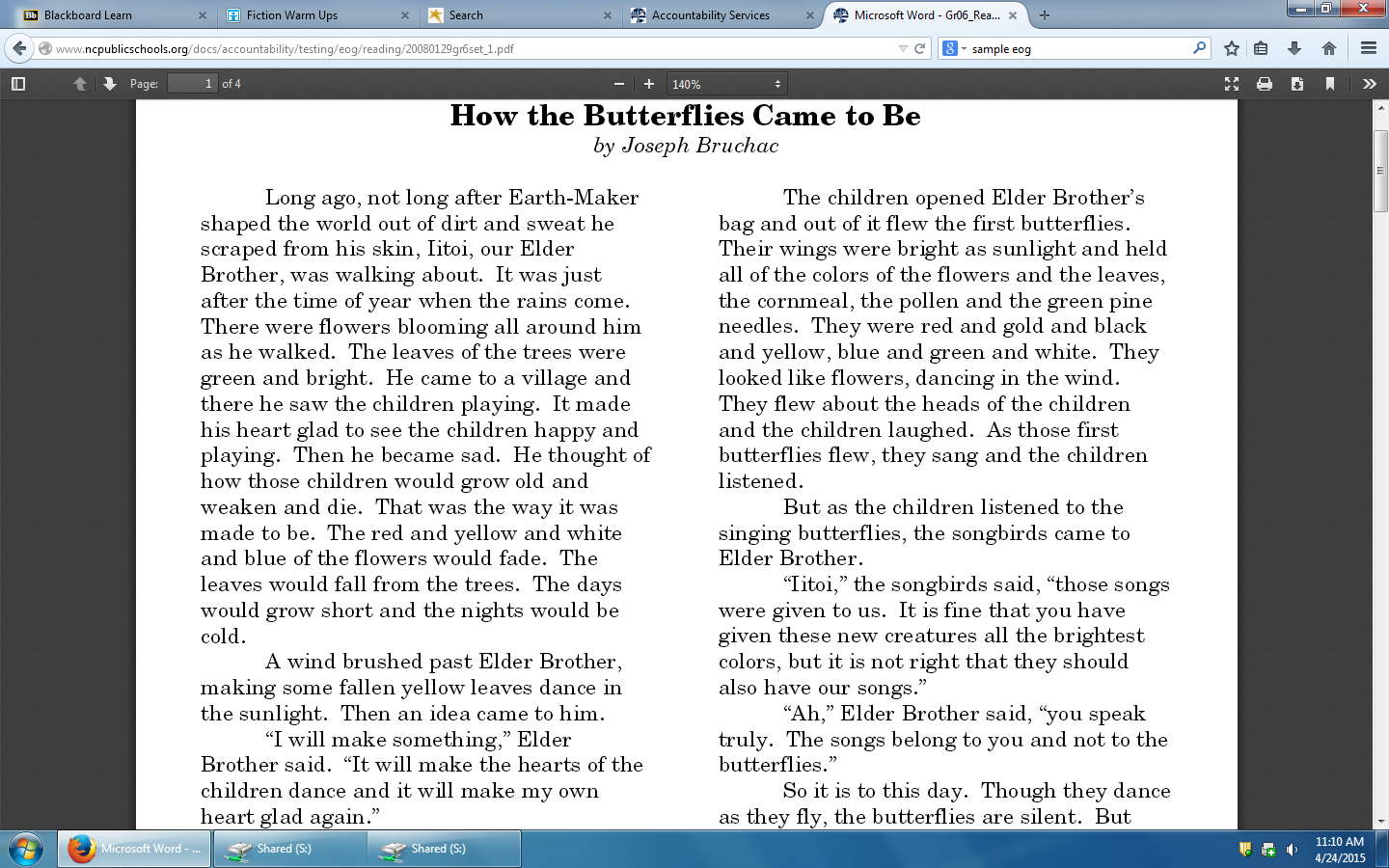 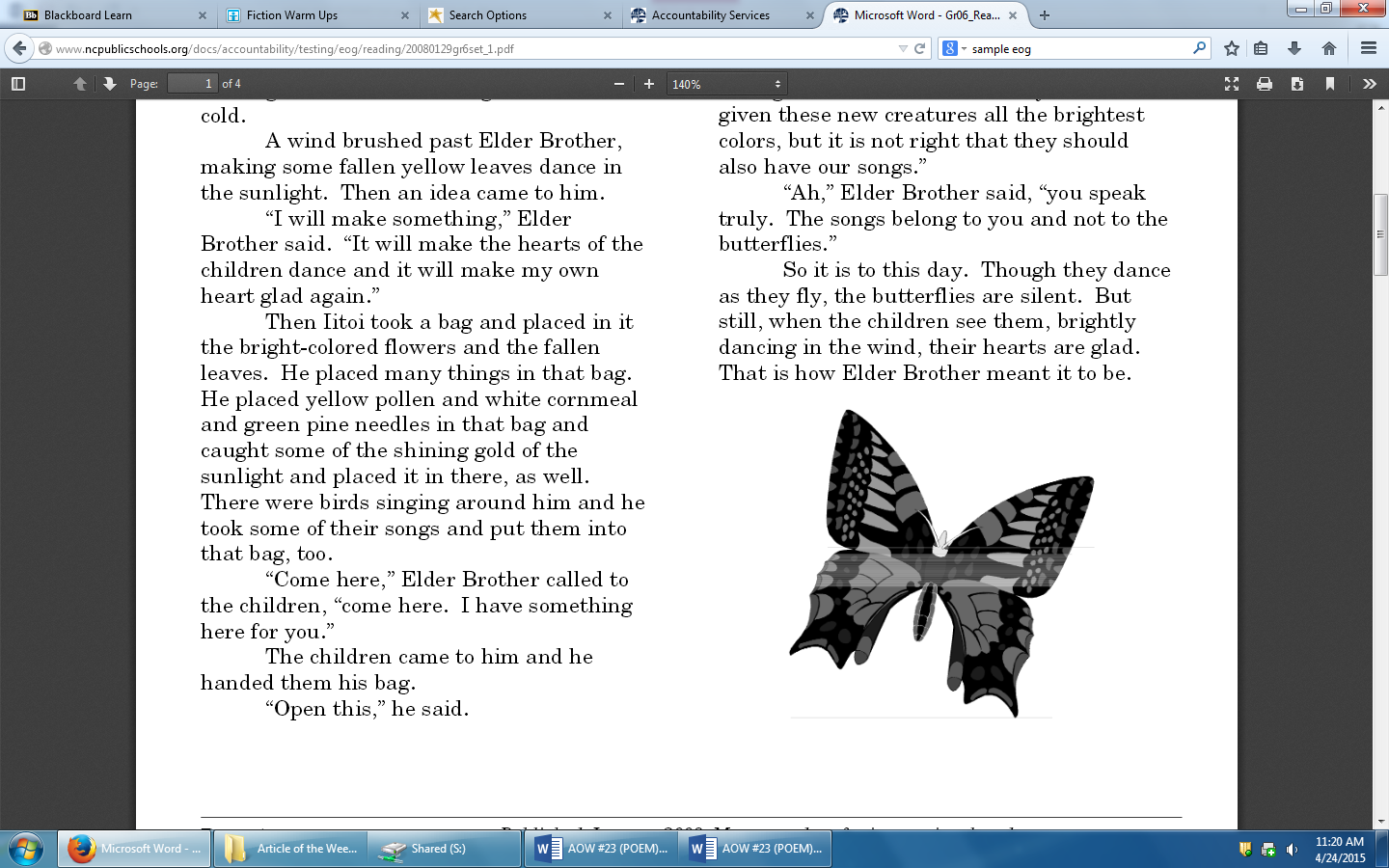 Annotation RubricExceeds ExpectationsMeets ExpectationsProgressingNot There YetAnnotation RubricStrong evidence of interaction with the text.Good evidence of interaction with the text.Some evidence of interaction with the text.Little/no evidence of interaction with the text.Annotation Rubric50 points40 points30 points20 points (or below)What is the main purpose of this selection?To tell how the world was createdTo reveal the powers of Elder BrotherTo describe what butterflies are likeTo explain why butterflies were createdExplanation:What does the first paragraph include?Information about how butterflies were createdInformation about why the children liked butterfliesInformation about how Elder Brother changed the childrenInformation about why Elder Brother decided to create butterfliesWhat made Elder Brother saddest?Leaves falling from treesThe color of flowers fadingThe idea of children getting oldThe village without butterfliesBased on the selection, why did Elder Brother make butterflies?As companions for birdsTo please childrenTo make nature beautifulTo decorate the skyWhat is true about the materials Elder Brother used to create butterflies?They are from the natural world.They are all bright flowers.They are all fallen leaves.They are from songbirds’ feathers.How did the songbirds behave toward Elder Brother when they tried to get their songs back?They got angry.They began to cry.They were humorous.They were reasonable.What happened when Elder Brother took song away from the butterflies?The children stopped liking the butterflies.The butterflies became sad.The butterflies continued to dance.The children liked the butterflies even more.What statement about Elder Brother is most clearly supported by the selection?He was the son of Earth-Maker.He was concerned about children.He created the world from his own skin.He liked butterflies better than birds.Based on the information in the selection, which of the following relationships is most similar to the relationship below?butterflies : dancegold : sunlightflowers : leavesbirds : singchildren : happy